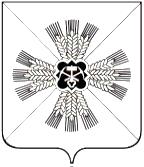 КЕМЕРОВСКАЯ ОБЛАСТЬАДМИНИСТРАЦИЯ ПРОМЫШЛЕННОВСКОГО МУНИЦИПАЛЬНОГО ОКРУГАПОСТАНОВЛЕНИЕот «22 »марта 2022г.  № 418 – Ппгт. ПромышленнаяО внесении изменений в постановление администрации Промышленновского муниципального округа от 27.10.2021 № 1789-П  «Об утверждении Перечня главных администраторов доходов бюджета Промышленновского муниципального округа» (в редакции постановлений от 22.12.2021 № 2006-П, от 26.01.2022 № 47-П, от 05.03.2022 № 332-П, от 16.03.2022 № 385-П)В соответствии с пунктом 3.2 статьи 160.1 Бюджетного кодекса Российской Федерации:1. Внести изменения в постановление администрации Промышленновского муниципального округа от 27.10.2021 № 1789-П  «Об утверждении Перечня главных администраторов доходов бюджета Промышленновского муниципального округа» (в редакции постановлений от 22.12.2021 № 2006-П, от 26.01.2022 № 47-П, от 05.03.2022 № 332-П, от 16.03.2022 № 385-П) (далее – постановление): 1.1. перечень главных администраторов доходов бюджета Промышленновского муниципального округа утвержденный постановлением,  дополнить кодами бюджетной классификации Российской Федерации, согласно приложению к настоящему постановлению.2. Настоящее постановление подлежит размещению на официальном сайте администрации Промышленновского муниципального округа в сети Интернет.3. Контроль за исполнением настоящего постановления возложить на   заместителя главы Промышленновского муниципального округа   А.А. Зарубину. 4. Настоящее постановление вступает в силу со дня подписания.Исп. И.А. Овсянниковател.7-44-14Приложение к постановлению администрации Промышленновского муниципального округа
от «22» марта 2022г № 418 – ПДополнить Перечень следующими кодами бюджетной классификации Российской Федерации:                       Заместитель главыПромышленновского муниципального округа                                                                                                                    А.А. Зарубина                                   Глава Промышленновского муниципального округа                С.А. ФедарюкКод главного администратора доходовКод доходов бюджета муниципального округаНаименование главного администратора доходов, кода поступлений бюджетаПромышленновского муниципального округа900администрация Промышленновского муниципального округа9001 17 16000 14 0000 180Прочие неналоговые доходы  бюджетов муниципальных округов в части невыясненных поступлений, по которым не осуществлен возврат (уточнение) не позднее трех лет со дня их зачисления на единый счет бюджета муниципального округа905Комитет по управлению муниципальным имуществом администрации Промышленновского муниципального округа9051 17 16000 14 0000 180Прочие неналоговые доходы  бюджетов муниципальных округов в части невыясненных поступлений, по которым не осуществлен возврат (уточнение) не позднее трех лет со дня их зачисления на единый счет бюджета муниципального округа911Управление образования администрации Промышленновского муниципального округа9111 17 16000 14 0000 180Прочие неналоговые доходы  бюджетов муниципальных округов в части невыясненных поступлений, по которым не осуществлен возврат (уточнение) не позднее трех лет со дня их зачисления на единый счет бюджета муниципального округа913Управление культуры, молодежной политики, спорта и туризма администрации Промышленновского муниципального округа9131 17 16000 14 0000 180Прочие неналоговые доходы  бюджетов муниципальных округов в части невыясненных поступлений, по которым не осуществлен возврат (уточнение) не позднее трех лет со дня их зачисления на единый счет бюджета муниципального округа915Управление социальной защиты населения администрации Промышленновского муниципального округа9151 17 16000 14 0000 180Прочие неналоговые доходы  бюджетов муниципальных округов в части невыясненных поступлений, по которым не осуществлен возврат (уточнение) не позднее трех лет со дня их зачисления на единый счет бюджета муниципального округа916Управление по жизнеобеспечению и строительству администрации Промышленновского муниципального округа9161 17 16000 14 0000 180Прочие неналоговые доходы  бюджетов муниципальных округов в части невыясненных поступлений, по которым не осуществлен возврат (уточнение) не позднее трех лет со дня их зачисления на единый счет бюджета муниципального округа955Финансовое управление администрации  Промышленновского муниципального округа9551 17 16000 14 0000 180Прочие неналоговые доходы  бюджетов муниципальных округов в части невыясненных поступлений, по которым не осуществлен возврат (уточнение) не позднее трех лет со дня их зачисления на единый счет бюджета муниципального округа